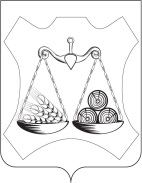 ВАХРУШЕВСКАЯ ГОРОДСКАЯ ДУМАСЛОБОДСКОГО РАЙОНА КИРОВСКОЙ ОБЛАСТИПЯТОГО СОЗЫВАРЕШЕНИЕпгт ВахрушиВ соответствии с Жилищным кодексом Российской Федерации, Федеральными законами от 06.10.2003 № 131-ФЗ «Об общих принципах организации местного самоуправления в Российской Федерации», от 31 июля 2020 г. № 248-ФЗ «О государственном контроле (надзоре) и муниципальном контроле в Российской Федерации», Вахрушевская городская Дума РЕШИЛА:1. Внести в  Положение о муниципальном жилищном контроле на территории  Вахрушевского городского поселения, утвержденное Вахрушевской городской Думой от 14.10.2021 № 62/316 (далее Положение) следующие изменения:Подпункт 2) части 1.2.  раздела 1 Положения изложить в следующей редакции:«2) требований:энергетической эффективности и оснащенности помещений многоквартирных домов и жилых домов приборами учета используемых энергетических ресурсов; к безопасной эксплуатации и техническому  обслуживанию  внутридомового  и (или) внутриквартирного  газового оборудования;к содержанию относящихся к общему  имуществу в многоквартирном  доме вентиляционных  и дымовых каналов.»2. Настоящее решение вступает в силу со дня его официального опубликования.Глава Вахрушевского городского поселения 							М.В. ЕфремовПредседательВахрушевской городской думы					А.А. Луппов31.10.202314/71О внесении изменений в  Положение о муниципальном жилищном контроле   на территории  Вахрушевского городского поселения